Проект «Сказки Корнея Ивановича Чуковского»в средней-старшей группеАктуальность: необходимость приобщения ребенка к сказкам, начиная с раннего возраста, бесспорна. Совершенствуя ум малыша, сказка способствует всестороннему развитию личности, помогает не только овладеть речью и развить творческие способности, но и познать окружающий мир. С целью развития устойчивого интереса к сказке как к произведению искусства был разработан проект, который поможет детям, на примере сказочных героев, распознавать добро и зло; рассматривание ярких иллюстраций к произведениям – развитию сенсорных качеств. Творческая деятельность, используемая в данном проекте, направлена на целостное воздействие на личность ребенка, его раскрепощение, самостоятельное творчество и способствует самовыражению личности; создает условия для социализации, корректирует коммуникативные качества; помогает осознанию чувств удовлетворения, радости, успешности и раскрывает ценность совместного творчества всех участников проекта.Тип проекта: творческо-познавательныйПредполагаемый результат:узнавать портрет писателя К.И. Чуковского;знать и узнавать его произведения;сформировать бережное отношение к книгам;воспитать культуру общения, расширить словарный запас;воспитать интерес к сказкам;учить распознавать добрые дела и стремиться учить хорошим поступкам на примерах положительных героев;обогатить театральный опыт дошкольников;Продолжительность проекта: 2 недели.Участники проекта: воспитатели, воспитанники группы, родители.Цель: привить любовь детям к произведениям К.И. Чуковского.Задачи:-воспринимать литературный текст, понимать поведение героев, сопереживать им, радоваться победе добра;-обогатить впечатления детей от просмотра мультфильмов, предоставить возможность сопоставить литературный образ с экранизированным;-развить у детей интонационную выразительность, артистизм;-при выполнении иллюстраций к сказкам побуждать детей использовать различные техники рисования;- обеспечить взаимосвязь различных видов деятельности дошкольников;- привлечь родителей к участию в жизни группы.Методы проекта:словесный;наглядный;игровая деятельность;творческая деятельность.Структура проекта:I этап – Подготовительный: вызвать интерес у участников проекта к его тематики, составление плана проекта, подготовка дидактического материала, пополнение книжного уголка произведениями писателя.II этап – Основной: реализация проекта (работа с детьми, взаимодействие с родителями).III этап – Заключительный: оценка результата, определение его эффективности.План реализации проекта:Работа с детьми: рассказ о писателе К.И. Чуковском, показ портрета;чтение произведений К.И. Чуковского «Федорино горе», «Мойдодыр», «Айболит», «Муха-Цокотуха», «Краденое солнце», «Бармалей», «Тараканище», «Путаница».обсуждение главной идеи произведений, поступков героев, их характеров;рассматривание иллюстраций к произведениям;совместный просмотр мультфильмов;беседы с детьми «Опасно ли быть неряхой?», «Вода – источник жизни», «Контакты с животными», «Насекомые», «Профессии взрослых – почтальон, ветеринар»отгадывание загадок по темам «посуда», «вода», «насекомые», «животные»;Д/и «Узнай героя по описанию», «Опиши, чтобы узнали дети», «Какому герою принадлежит вещь?», «Найди лишнее», «Подбери слово», «Из какой сказки?», «Какая сказка и почему больше понравилась?»;Работа с родителями:опрос родителей «Читаете ли Вы дома детям, какие произведения, каких авторов?»;папка передвижка «Растим будущего читателя»;консультация для родителей «Чтение детям».привлечение к совместной с детьми работе по иллюстрированию сказок;заучивание с детьми отрывков из сказок К.И. Чуковского.Продукт проекта:создание рисунков и оформление книги «Любимые сказки  К.И. Чуковского»; инсценировка отрывка сказки «Доктор Айболит»;викторина  с использование ИКТ «Дорогами сказок К.И. Чуковского».Развивающая среда:портрет К.И. Чуковского произведения автора;мультфильмы по произведениям К.И. Чуковского.Ожидаемый результат: с помощью запланированных мероприятий у детей сформировался интерес к чтению художественных произведений, любознательность, дети расширили представления о творчестве любимого многими писателя К.И. Чуковского. Дети смогли себя реализовать, проявляя свое творчество. Благодаря совместной деятельности в ходе реализации проекта укрепились взаимоотношения между детьми, воспитателями и родителями. Мы смогли доказать родителям, что только в совместной деятельности можно лучше узнать своего малыша, его темперамент, особенности характера и, конечно же, его мечты и желания, потому что при решении каких-либо вопросов создается микроклимат, в основе которого лежат доверительные, дружеские отношения между детьми и взрослыми. Подводя итог, можно сказать, что данный проект полностью реализовал (оправдал) предполагаемый результат.Фотографии с проектаОформление уголка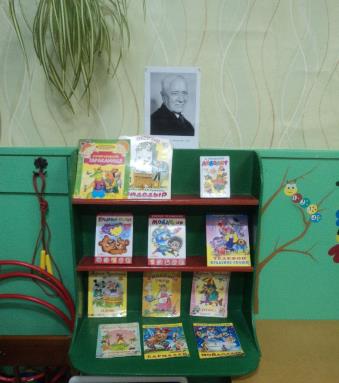 Совместные рисунки детей и родителей для книги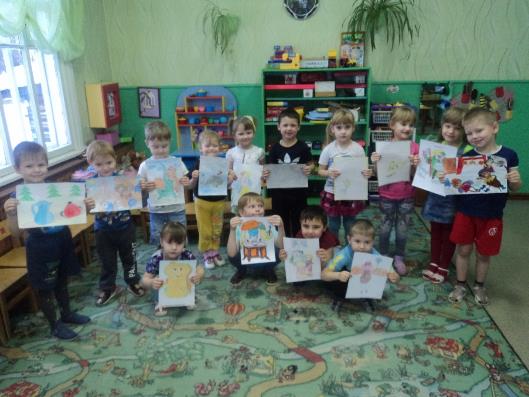 Книга 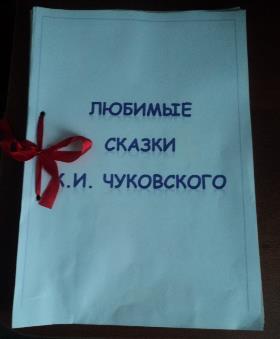 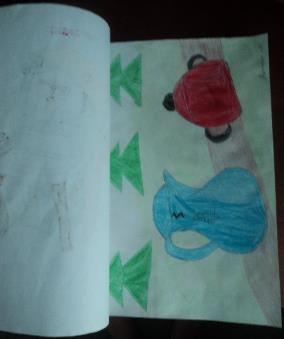 С любимыми книгами К.И. Чуковского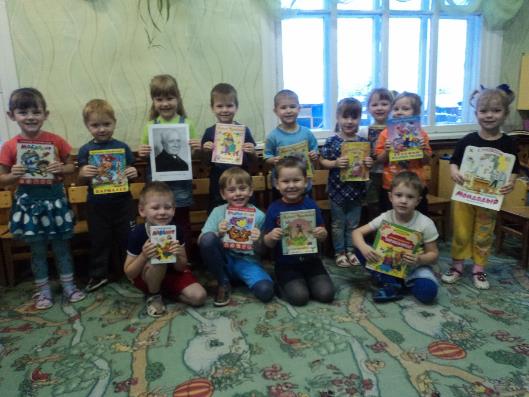 Инсценировка отрывков сказки «Доктор Айболит»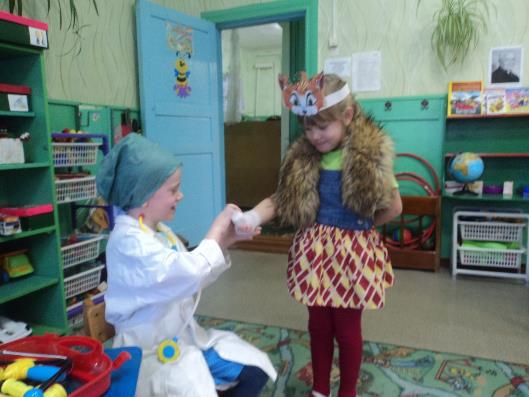 Викторина «Дорогами сказок К.И. Чуковского»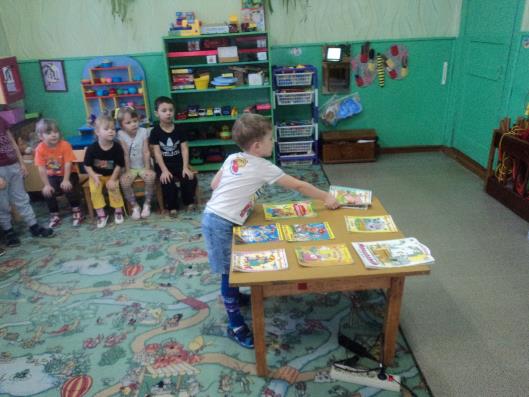 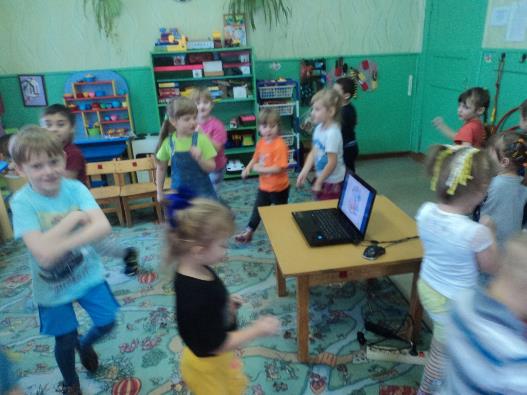 С заслуженными медалями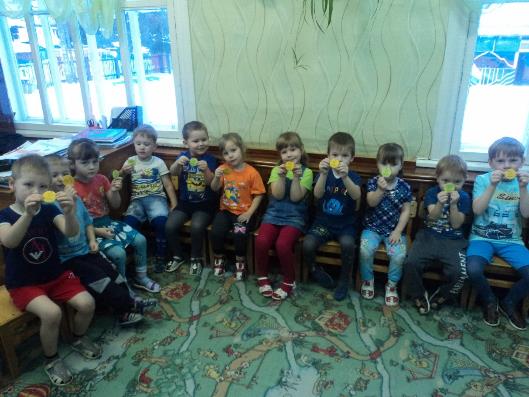 